Наша продукцияХарактеристика на изготовление крупногабаритных контейнеров   ТУ – 001-КМ-2012-  рама (балка 16-18 усилена s- 5 мм) согласно SS, DIN и другим стандартам ;-  крюковой или тросовый захват (универсальный по запросу)- дно  4-5мм сталь(Ст3,hardox, Raex по запросу);-  борт 3мм (используется цельный лист 1500х6000) сталь St 32-2 (Ст3,hardox, Raex по запросу);- увеличение количество профилей на днище: самогнутый профиль s-4мм- расстояние между профилями на бортах 1500мм, на днище – 333мм;-  профили на днище 80х80х4мм-  профили на бортах 80х80х4мм- профиль каркаса  80х80х4мм, кроме переднего (швеллер 16 усилен листом 5 мм)- комбинированная задняя дверь (возможно самосвального типа);-  рукоятка, открывающая механизм задней двери, скобу контейнера – круг 30мм;- обработка поверхности –  грунтовка  BMB   60мкр, покраска эмаль FA-1533 MB RAL по запросу ,60мкр.ПродукцияОписаниеОписаниеОписаниедноднобортбортФотоРозницаОптовая ценаВес(кг.)Контейнера 0,75м3КТБО-0,75Боковая(верхняя) погрузкаКТБО-0,75Боковая(верхняя) погрузкаКТБО-0,75Боковая(верхняя) погрузка2мм2мм2мм2мм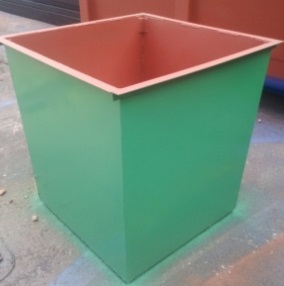 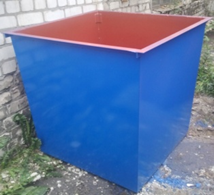 7 535 руб.7 000 руб.90Контейнера 0,75м3 (с крышкой)КТБЗ-0,75Боковая(верхняя) погрузкаКТБЗ-0,75Боковая(верхняя) погрузкаКТБЗ-0,75Боковая(верхняя) погрузка2мм2мм2мм2мм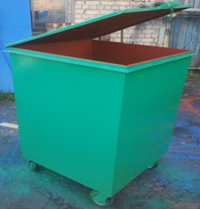 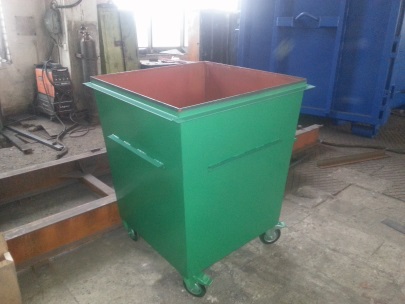  7 980 руб.7 410 руб.92Контейнера 0,75м3 (на колесах)КТБОк-0,75Боковая(верхняя) погрузкаКТБОк-0,75Боковая(верхняя) погрузкаКТБОк-0,75Боковая(верхняя) погрузка2мм2мм2мм2мм9 400 руб.8 700 руб.91Контейнера 0,75м3 (с крышкой на колесах)КТБЗк-0,75Боковая (верхняя) погрузкаКТБЗк-0,75Боковая (верхняя) погрузкаКТБЗк-0,75Боковая (верхняя) погрузка2мм2мм2мм2мм9 910 руб.9 050 руб.93Контейнера 0,8м3КТБЗ-0,8Задняя погрузкаКТБЗ-0,8Задняя погрузкаКТБЗ-0,8Задняя погрузка2мм2мм2мм2мм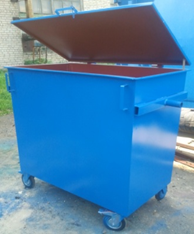 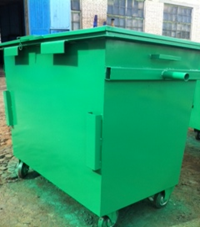 11 380 руб.10 500 руб.95Контейнера 0,8м3 (два захвата)КТБЗУ-0,8универсальныйбоковым еврозахватомКТБЗУ-0,8универсальныйбоковым еврозахватомКТБЗУ-0,8универсальныйбоковым еврозахватом2мм2мм2мм2мм11 380 руб.10 500 руб.95Контейнер 1,1м3КТБЗ-1,1С еврозахватамиКТБЗ-1,1С еврозахватамиКТБЗ-1,1С еврозахватами2мм2мм2мм2мм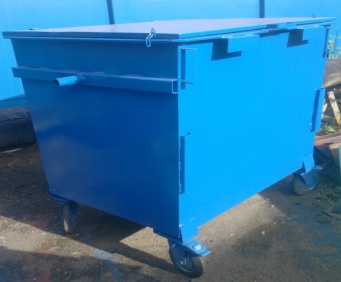 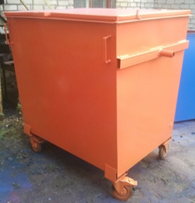 15 295 руб.14 200 руб.100Бункера для машин с системой МКС (Портальный погрузчик)Бункера для машин с системой МКС (Портальный погрузчик)Бункера для машин с системой МКС (Портальный погрузчик)Бункера для машин с системой МКС (Портальный погрузчик)Бункера для машин с системой МКС (Портальный погрузчик)Бункера для машин с системой МКС (Портальный погрузчик)Бункера для машин с системой МКС (Портальный погрузчик)Бункера для машин с системой МКС (Портальный погрузчик)Бункера для машин с системой МКС (Портальный погрузчик)Бункера для машин с системой МКС (Портальный погрузчик)Бункера для машин с системой МКС (Портальный погрузчик)Бункера для машин с системой МКС (Портальный погрузчик)Контейнер 8м3Контейнер 8м3КТБО-Л8б2д2ЛёгкийД 3250 ммШ 1870 мм (1970мм) В 1250 ммМаксимальная нагрузка 2,5 т.КТБО-Л8б2д2ЛёгкийД 3250 ммШ 1870 мм (1970мм) В 1250 ммМаксимальная нагрузка 2,5 т.КТБО-Л8б2д2ЛёгкийД 3250 ммШ 1870 мм (1970мм) В 1250 ммМаксимальная нагрузка 2,5 т.2мм2мм2мм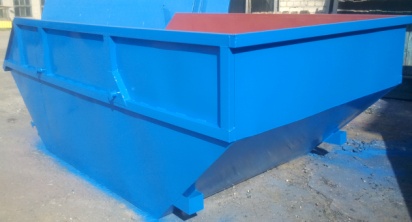 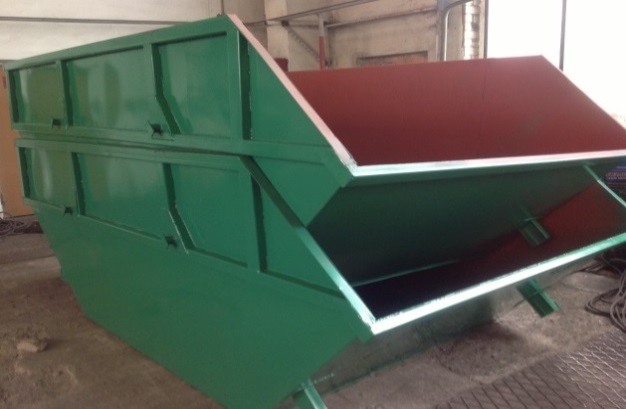 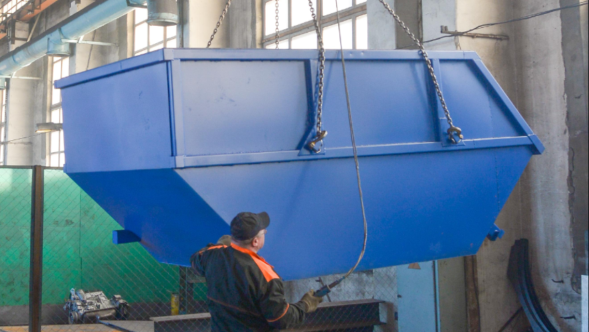 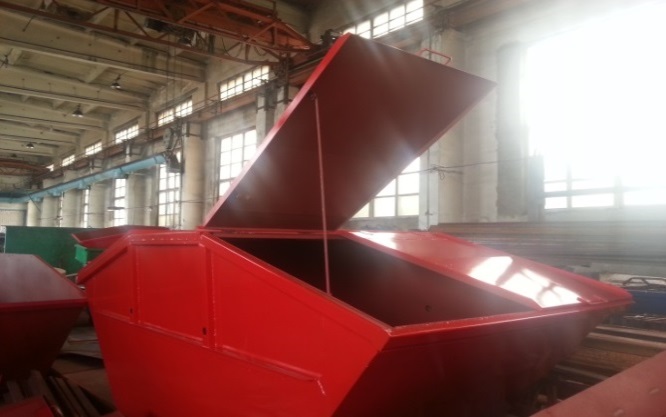 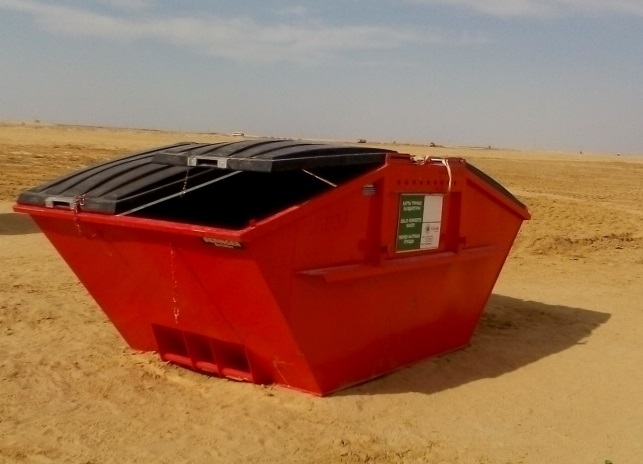 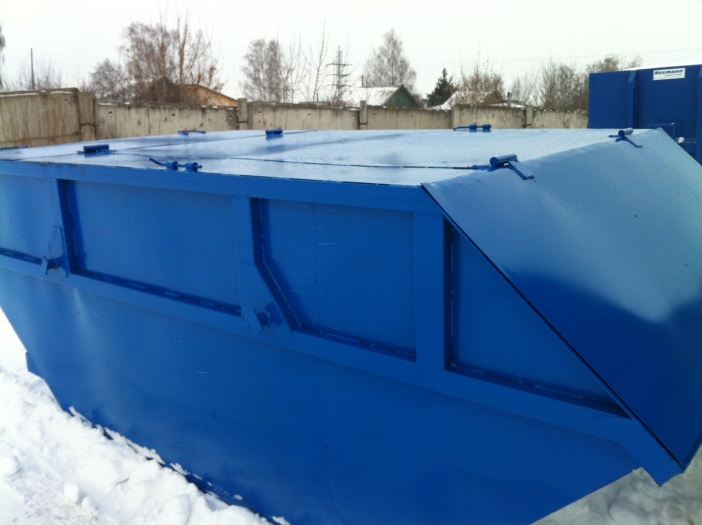 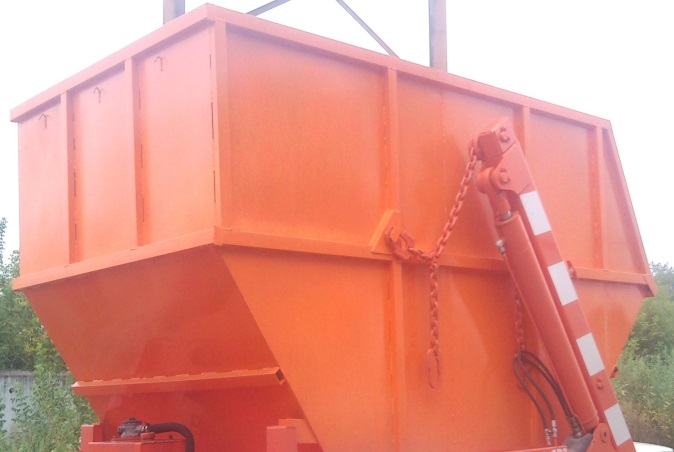 26 800 руб.25 900 руб.400Контейнер 8м3Контейнер 8м3КТБ(П)О-С8б3д3 Д 3250 ммШ 1870 мм (1970мм) В 1250 ммМаксимальная нагрузка 3,5 т.КТБ(П)О-С8б3д3 Д 3250 ммШ 1870 мм (1970мм) В 1250 ммМаксимальная нагрузка 3,5 т.КТБ(П)О-С8б3д3 Д 3250 ммШ 1870 мм (1970мм) В 1250 ммМаксимальная нагрузка 3,5 т.3мм3мм2мм31 600 руб.29 300 руб.450Контейнер 8м3Контейнер 8м3 с металлическими крышкамиКонтейнер 8м3 с стеклопластиковыми крышкамиКонтейнер 8м3 закрытого типаКонтейнер 12м3 открытого типаКонтейнер 8м3Контейнер 8м3 с металлическими крышкамиКонтейнер 8м3 с стеклопластиковыми крышкамиКонтейнер 8м3 закрытого типаКонтейнер 12м3 открытого типаКТБ(П)О-С8б3д3 Д 3250 ммШ 1870 мм (1970мм) В 1250 ммМаксимальная нагрузка 5 т.Д 3250 ммШ 1870 мм (1970мм) В 1500 ммМаксимальная нагрузка 5 т.Д 3250 ммШ 1870 мм (1970мм) В 1500 ммМаксимальная нагрузка 5 т.Д 3250 ммШ 1870 мм (1970мм) В 1500 ммМаксимальная нагрузка 5 т.Д 3250 ммШ 1870 мм (1970мм) В 1250 ммМаксимальная нагрузка 5 т.Усиленный Максимальная нагрузка 5 т.КТБ(П)О-С8б3д3 Д 3250 ммШ 1870 мм (1970мм) В 1250 ммМаксимальная нагрузка 5 т.Д 3250 ммШ 1870 мм (1970мм) В 1500 ммМаксимальная нагрузка 5 т.Д 3250 ммШ 1870 мм (1970мм) В 1500 ммМаксимальная нагрузка 5 т.Д 3250 ммШ 1870 мм (1970мм) В 1500 ммМаксимальная нагрузка 5 т.Д 3250 ммШ 1870 мм (1970мм) В 1250 ммМаксимальная нагрузка 5 т.Усиленный Максимальная нагрузка 5 т.КТБ(П)О-С8б3д3 Д 3250 ммШ 1870 мм (1970мм) В 1250 ммМаксимальная нагрузка 5 т.Д 3250 ммШ 1870 мм (1970мм) В 1500 ммМаксимальная нагрузка 5 т.Д 3250 ммШ 1870 мм (1970мм) В 1500 ммМаксимальная нагрузка 5 т.Д 3250 ммШ 1870 мм (1970мм) В 1500 ммМаксимальная нагрузка 5 т.Д 3250 ммШ 1870 мм (1970мм) В 1250 ммМаксимальная нагрузка 5 т.Усиленный Максимальная нагрузка 5 т.3мм3мм3 мм3 мм3 мм3 мм3мм3мм3 мм3 мм3 мм3 мм3мм3мм3 мм3 мм3 мм3 мм35 600 руб.41 000 руб.66 800 руб.75 000 руб.41 000 руб.53 70034 700 руб.39 800 руб.500570Контейнер 11м3Контейнер 11м3УсиленныйУсиленныйУсиленный3 мм3 мм3 мм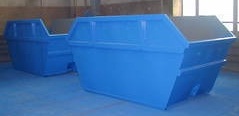 52 600 руб.700Промышленный контейнераПромышленный контейнераПромышленный контейнераПромышленный контейнераПромышленный контейнераПромышленный контейнераПромышленный контейнераПромышленный контейнераПромышленный контейнераПромышленный контейнераПромышленный контейнераПромышленный контейнераКонтейнер с системой опрокидывания  1м3Стандартный 1м3Может быть оборудован откидным дномСтандартный 1м3Может быть оборудован откидным дном2мм2мм2мм2мм2мм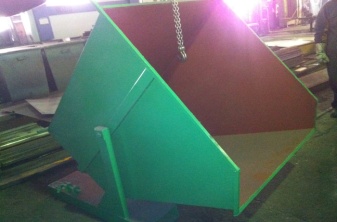 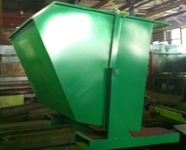 28 500 руб.Все зависит от размеровКонтейнер раскрывающий (челюстной)Стандарт  V=1.7м3Д 1500 ммШ 1500 ммВ 750 ммСтандарт  V=1.7м3Д 1500 ммШ 1500 ммВ 750 мм3 мм3 мм3 мм3 мм3 мм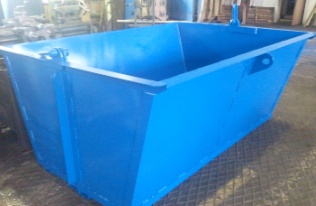 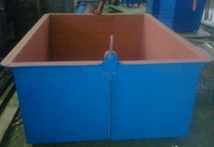 38 500 руб.200 кгКонтейнеры под мультилифт (тросовый и крюковые установки)Контейнеры под мультилифт (тросовый и крюковые установки)Контейнеры под мультилифт (тросовый и крюковые установки)Контейнеры под мультилифт (тросовый и крюковые установки)Контейнеры под мультилифт (тросовый и крюковые установки)Контейнеры под мультилифт (тросовый и крюковые установки)Контейнеры под мультилифт (тросовый и крюковые установки)Контейнеры под мультилифт (тросовый и крюковые установки)Контейнер 10м3бочкакаркасный3мм3мм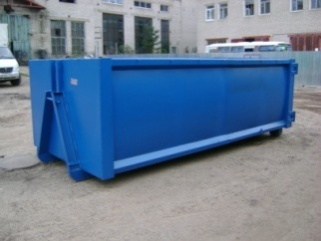 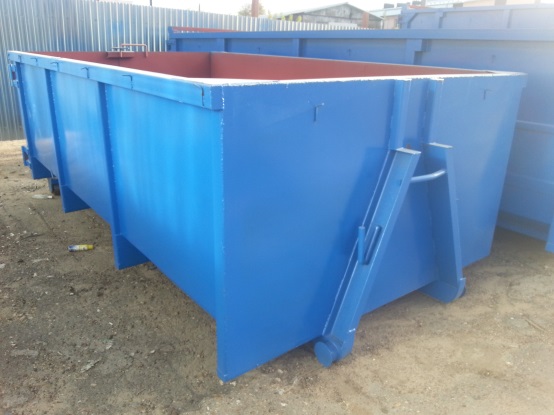 96 650 руб.91 000 руб.94 500 руб.88 800 руб.10001200Контейнер 20м3КТБ(П)О-Б20б2д2базовый2мм2мм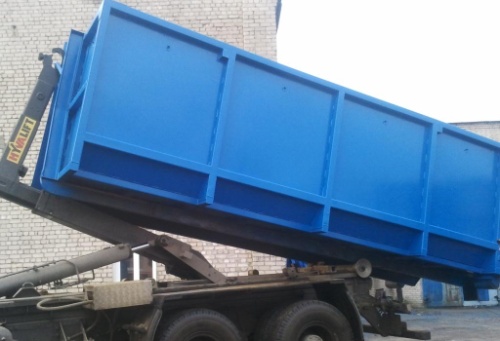 166 780 руб.1 800Контейнер 20м3КТБ(П)О-У20д3б2базовый3мм2мм171 400 руб.2 000Контейнер 20м3КТБ(П)О-У20д3б3базовыйКТБ(П)О-У20д4б33 мм4 мм3мм3 мм176 500 руб.181 000 руб.2 200Контейнер 20м3(Бочка)Контейнер 20м3(Бочка)Контейнер 20м3КТБ(П)О-боч20КТБ(П)О-боч20Дополнительное усиление дна и бортовКТБ(П)О-У20д4б4С дополнительными ребрами жесткостиПод КГМ и металлолом3мм4мм4мм3мм3мм4мм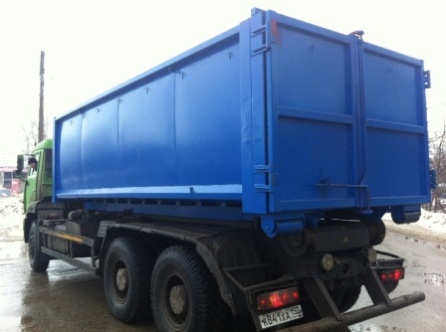 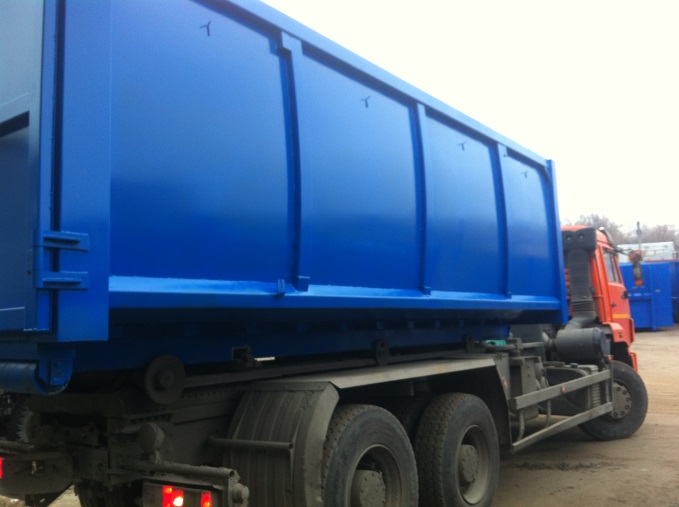 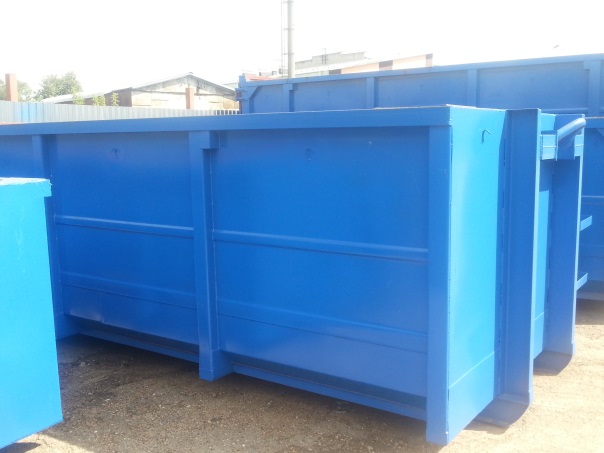 167 370 руб.176 650 руб.205 500 руб.1 8002 0002 500Контейнер 27м3КТБ(П)О-О27д2б2облегченный2мм2мм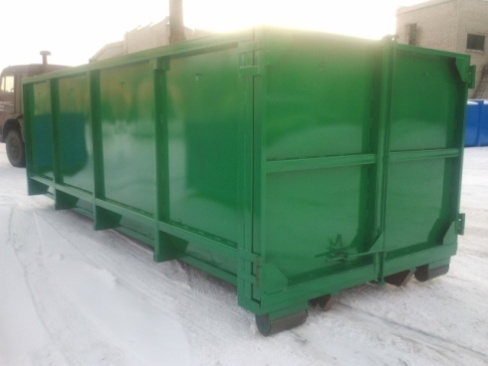 191 200 руб.2 300Контейнер 27м3КТБ(П)О-Л27д3б3Боковая жесткость – швеллер №10 или труба 80*80*4Контур боковой – швеллер № № 10Контур передней стенки – швеллер № 14Передний стенки- дополнительное усилие швеллер № 143мм3мм196 500 руб.2 450Контейнер 27м3КТБ(П)О-У27д4б3Базовый4мм3мм202 600 руб.2 600Контейнер27м3(бочка)КТБ(П)О-боч203мм3мм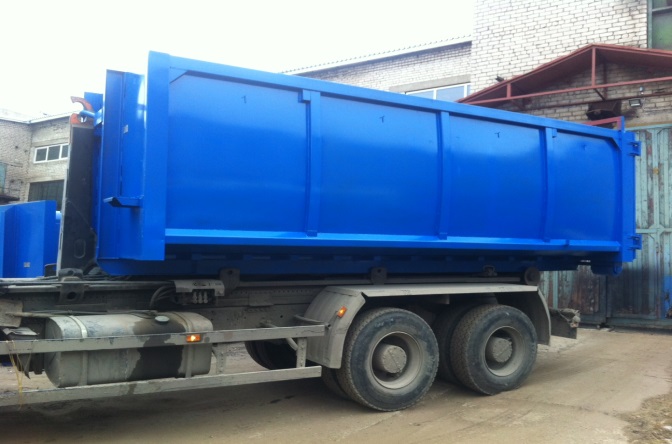 185 200 руб.2 300Контейнер 27м3(Бочка)КТБ (П) –боч 20Супер усиленный4мм3мм194 300 руб.2720Контейнер 27м3КТБ (П) – 09Г2ССупер усиленныйПод КГМ и металлолом4мм4мм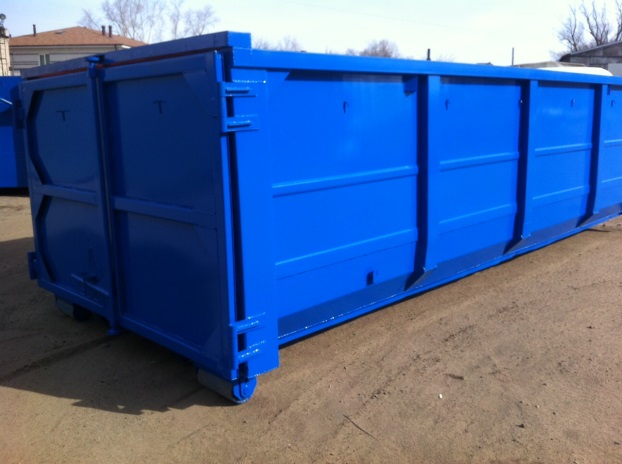 215 700 руб.2790Контейнер 32м3Контейнер 32м3 с крышей   (S-2мм)Ворота самосвального типаПод опилкиДлина ,ширина, высота,6280*2450*2500Внутренние 6000*2320*22503мм3мм3мм3мм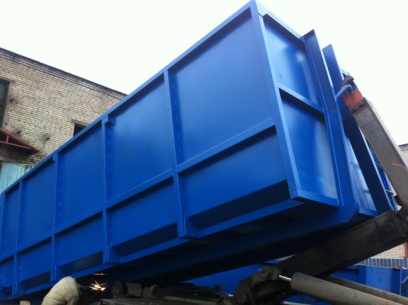 220 500 руб.235 000 руб.26502850Контейнер 37м3Длина ,ширина, высота,6280*2520*2540Внутренние 6370*2340*2280БазовыйС усилениями3 мм4 мм4 мм3 мм3 мм3 мм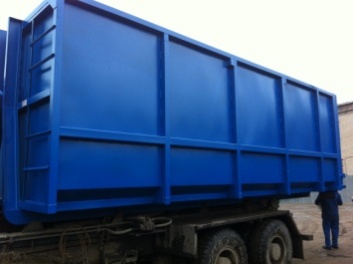 250 500 руб.260 000 руб.265 500 руб.2810Контейнер 37м3Супер усиленный -Под КГМ и металлолом4мм4мм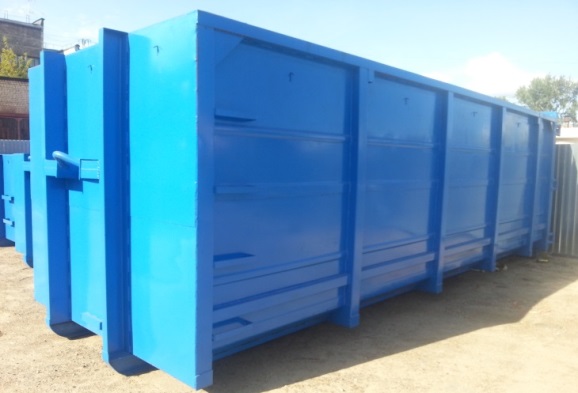 271 000 руб.3000Пресс-контейнер30 м34 мм4 мм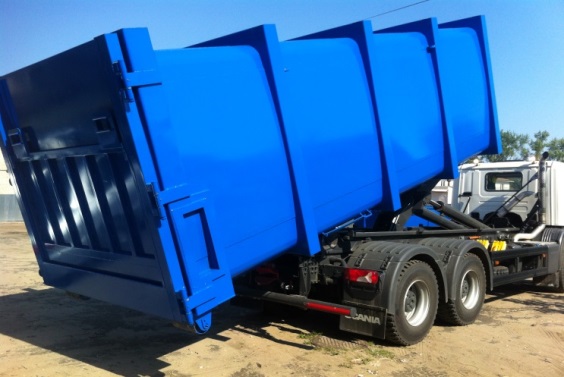 По запросу3800Пресс-компактор22м3длина 7200ммширина 2500ммвысота 2500ммЗагрузочное окно 1200*1850ммВысота пресс-плиты 600ммУсилие на плите 30тнДавление в гидросистеме 170 барМаксимальное давление 200 барМощность эл. двигателя 5,5 кВт  1500Насос шестеренный GP20279 (Diplomatic)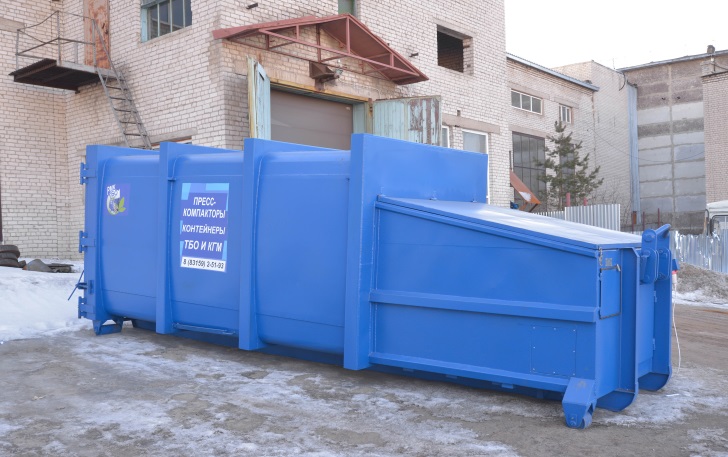 1 278 000 руб.Изготовление  и замена рыма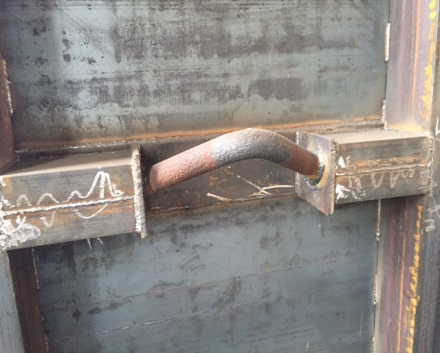 8 500 руб.8 500 руб.Изготовление колёс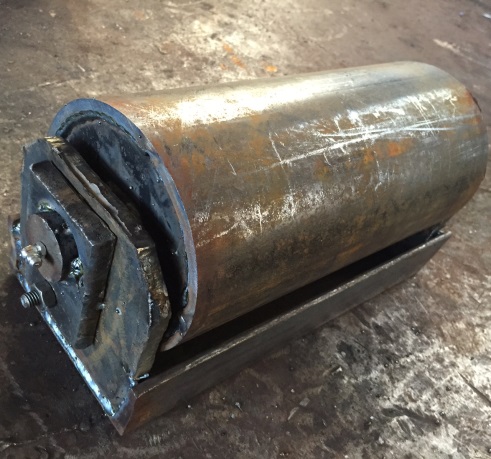 16 000 руб.16 000 руб.